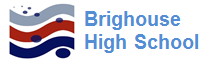 THE HISTORY DEPARTMENT AT History is a popular, successful and growing subject at .We are fortunate at this school that all pupils at Key Stage Three are allocated two lessons each week each lasting one hour. History is one of the most popular option choices at Key Stage Four for both girls and boys. Again we are very fortunate in that students are timetabled for three hours of History in Year 10 and in Year 11.  Our GCSE results are good and improving with 50% achieving at least Grade 5 and 40 % Grade 6 or higher. The chosen GCSE syllabus is Edexcel. The Units we teach are Crime and Punishment 1000-present day including a study of Whitechapel: Crime, Policing and the inner city 1870-1900, Weimar and Nazi Germany 1919-1939, International Relations 1945-1991 and Anglo Saxon and Norman England 1060-88. The growing strength of GCSE History has led to a large number of students opting to study A Level History. We teach Modern (Edexcel):  South Africa 1948-96, Britain & Ireland 1774 – 1923, America 1917 – 1996 & coursework on RussiaAgain our results are excellent and improving. We have achieved a high ALPs grade 3 in 2019.The department is staffed by a team of very experienced and committed teachers. As a department we are very open to new ideas and believe in the use of a variety of teaching and learning strategies as well as the use of technology to enable our pupils to reach their own potentials. We work collaboratively and are a very supportive team to work in. We are looking for someone who has a passion for making history accessible to the students, who has innovation and commitment, who can build on the good practice that already exists and who can contribute to the growth and success of the department. 